Qorti tal-Appell KriminaliOnor. Imhallef Consuelo Scerri Herrera, LL.D., Dip Matr., (Can) Appell Nru: 387 / 2019Il-Pulizija(Spettur Roderick Attard)VsBlasio ButtigiegIllum 24 ta Jannar 2023Il-Qorti, Rat l-akkuzi dedotti kontra Blasio Buttigieg ta’ 50 sena, iben Joseph u Margaret xebba Sultana, imwieled ir-Rabat, Ghawdex, nhar it-22 ta’ April 1969, u residenti fi 2, Block 4, Triq tal-Fieres, Kirkop, detentur tal-Karta ta’ l-Identità numru 0011969 G, akkuzat quddiem il-Qorti tal-Magistrati (Malta) talli: Nhar id-dsatax (19) ta’ Frar 2019, ghall-habta tas-sitta nieqes kwart ta’ filghaxija (17:45hrs) gewwa l-impjant tal-Asphalta, Triq Hal-Far, Birzebbugia u/jew fi bandi ohra fil-Gzejjer Maltin:Bil-hsieb li jikkaguna ferita ta’ natura gravi fuq il-persuna ta’ Godfrey Grech, ta bidu b’ atti esterni, ghall-ezekuzzjoni tad-delitt, liema delitt ma giex ezegwit minhabba xi haga accidentali u indipendenti mill-volontà tieghu. Il-Qorti kienet mitluba sabiex tohrog ordni ta’ protezzjoni a favur ta’ Godfrey Grech u l-familja tieghu ai termini tal-Artikolu 412C tal-Kapitolu 9 tal-Ligijiet ta’ Malta kemm waqt il-mori tal-kawza kif ukoll f’ kaz ta’ htija ma kull piena li l-Onorabbli Qorti jidrilha xierqa. Il-Qorti kienet mitluba wkoll titratta ma’ Blasio Buttigieg bhala persuna recidiva ai termini tal-Artikolu 49 u 50 tal-Kap. 9 tal-Ligijiet ta’ Malta. B’ diversi sentenzi moghtija lilu mill-Qorti tal-Magistrati (Malta) liema sentenzi saru definittivi u ma jistghux jigu mibdula.Rat is-sentenza tal-Qorti tal-Magistrati (Malta) bhala Qorti ta’ Gudikatura Kriminali, ta’ nhar it-2 ta’ Settembru, 2022, fejn il-Qorti Qorti  wara li rat l-Artikoli 17, 31, 41 (1) (a), 49, 50, 214, 215, 216, 383, 384, 385, 386, 387, 412 C u 533 tal-Kapitolu 9 tal-Ligijiet ta’ Malta sabet lil Blasio Buttigieg mhux hati ta’ l-akkuzi dedotti kontra tieghu u illiberatu minn kull htija u piena dwarhom.   Rat l-atti u d-dokumenti kollha.Rat il-fedina penali aggornata tal-appellanti esebita mill-prosekuzzjoni fuq ordni tal-Qorti. Rat ir-rikors tal-appellanti Avukat Generali minnhu pprezentat fis-27 ta’ Settembru, 2022, fejn talbet lil din il-Qorti joghgobha thassarha u tirrevokaha fejn illiberat lill-appellat mill-imputazzjoni dedotta kontrih, u minflok tghaddi biex issib htija u tinfliggi piena skont il-ligi.Rat illi l-aggravji tar-rikorrenti appellant huma cari, manifesti u jikkonsistu fis-segwenti;Illi fis-7 ta’ Settembru 2022, l-esponent Avukat Generali rcieva l-atti tal-kawza u hassu aggravat bihom;Illi l-aggravji tal-esponent huma cari u manifesti u dan kif ser jigi spjegat kif gej:Il-Qorti reteniet li illiberat lil Buttigieg u dan ghaliex il-prosekuzzjoni ma rnexxilix tipprova l-kaz taghha lil hinn minn kull dubju dettat mir-raguni. F’ dan ir-rigward l-appellant jaghmel referenza ghal-Art. 638(2) tal-Kodici Kriminali li jipprovdi “B’ dan kollu, f’ kull kaz, ix-xiehda ta’ xhud biss, jekk emmnut minn min ghandu jiggudika fuq il-fatt, hija bizzejjed biex taghmel prova shiha u kompluta minn kollox, daqs kemm kieku l-fatt gie ippruvat minn zewg xhieda jew aktar.”  Illi fil-kaz odjern, il-vittma xehedt quddiem din l-Onorabbli Qorti fejn gie spjegat ben car il-fatti tal-kaz kif sehhew u hareg bic-car l-elementi tal-attentat tal-ferita ta’ natura gravi. Fid-deposizzjoni tax-xhieda tieghu Grech sahaq illi Buttigieg kien diehel bilmod gewwa l-impjant tal-kumpnaija Asfaltar Ltd, izda kif ra lilu ghafas il-gass u saq ghal fuqu b’ manjira perikoluza tant li kellu jgenneb sabiex ma jintlaqatx.  Grech qal ukoll illi kien hemm drabi ohra fejn Buttigieg prova jipprovokah.Illi jigi rilevat illi mhux kull konflitt fil-provi ghandu awtomatikament iwassal ghal-liberazzjoni tal-persuna akkuzata u dan kif jinghad f’ diversi sentenzi mghotija minn din l-Onnorabbli Qorti. Kif intqal fil-kawza “IL-Pulizija versus Joseph Thorn” deciza fil-Qorti tal-Appell Kriminali tad-9 ta’ Lulju tal-elfejn u tlieta (2003) “... mhux kull konflitt fil-provi ghandu awtomatikament iwassal ghal-liberazzjoni tal-persuna akkuzata imma l-Qorti, f’ kaz ta’ konflitt fil-provi, trid tevalwa l-provi skont il-kriterji enuncjati fl-artikolu 637 tal-Kap 9, u tasal ghall-konkluzjoni dwar lil min trid temmen u f’ hiex se temmnu jew ma temmnux.”Fil-kaz de quo, inter alia, il-Qorti hadet in konsiderazzjoni ix-xhieda ta’ Godfrey Grech, Raymond Farrugia kif ukoll ta’ Ian Magro. Illi ghalkemm il-verzjonijiet tax-xhieda huma kontrarji minn xulxin, il-Qorti kellha tezamina u tizen liem verzjoni hi l-aktar kredibli.  Illi l-Qorti hadet in konsiderazzjoni ix-xhieda ta’ Ian Magro fejn gie ndikat illi Grech  qatt ma ghamel rapport jew tkellem mal-imghallem tieghu dwar il-provokazzjonijiet min naha ta’ Buttigieg. Ghaldaqstant, abbazi ta din ir-raguni, l-Qorti ndikat illi l-unika xhieda illi tikkorrobara verzjoni jew ohra ta dak li sehh fil-kaz de qou hija dik ta’ Raymond Farrugia, liema xhieda tindika li l-akkuzat ma saqx ghal fuq Grech minkejja li seta’ ghadda min hdejh bi speed qawwi,  xhieda tal-istess persuna illi kien prezenti fil-karozza ma’ Buttigieg waqt li sar l-incident u skond id-deposizzjoni ta’ Grech, Farrugia kien il-persuna li beda jidhak flimkien ma Buttigieg rigward dak li kien gara fil-konfront ta’ Grech. Ghaldaqstant, il-Qorti kellha tezamina u tizen liem verzjoni hi l-aktar kredibli. Illi l-Qorti semghet lil-partijiet jittrattaw dan l-appell intavolat mill-Avukat Generali  u dan fis-seduta tal-5 ta’ Jannar 2023. Ikkunsidrat,Illi dan hu appell intavolat mill-Avukat generali u dan ghaliex l-ewwel Qorti ghogobha tiddikjara lill-akkuzat appellat mhux hati tal-imputazzjoni dedotta kontra tieghu. L-Avukat Generali hu tal-fehma li dinil-Qorti ghalet apprezzament hazin tal-fatti u dan billi l-ewwel Qorti kient rinfaccjat b’zewg versjonijeit tal-fatti ta kif sehh l-allegat incident u kient propensa li temmen il-vesjoni tal-kwerelanti u mhux dik tal-akkuzat .  Illi l-Avukat Genrali jghamel referenza ghas-sentenzi ta din il-Qorti fejn hemm indikat li mhux konflitt fil-provi iwassal ghal libeazzjonit al-persuna akkzuata imma l-Qorti fi konflitt ta provi xorta ghandha tevalwa l-provi skont il-kriterji enuncjati fl-artikolu 637 tal-kapitolu 9 tal-ligjiet ta Malta.Illi din il-Qorti ghalhekk trid tezamina bir-reqqa ix-xhieda li gew prodotti jixhdu f’dinil-kawza.Godfrey Grech  xehed nhar l-4 ta’ Ottubru 2019 u mistoqsi jekk iridx jixhed stante li kien hemm proeduri ghaddejjin fil-konfront tieghu , ix-xhud ghazel li jixhed. Jispjega li nhar id-19 ta’ Frar 2019 ghall-habta tas-5.45 p.m kien diehel bil-van tal-imghallem. Mar jipparkja gol gnien tieghu ghaliex kien isselfu minghandu u x’hin tiela ghal van tieghu ghaddej minn bejn il-mizien u bejn it-truk  il-low loader  sab persuna diehel bil-karozza li kien fil-kumpanija ta’ Raymond. Kien diehel bil-mod izda x’hin rah ghafas il-gas u saq ghal fuqu u ggenneb. Dar ghax tajjar xeba trab, offendih tnejn u baqa’ sejjer. Qal li rah gej u l-manjera kienet wahda perikoluza. Huwa kien tiela fin-nofs kwazi izda hu saq minn fejn ried jghaddi hu. Huwa jghid li kien ghaddej bil-mixi. Jghid li kieku ma ggennibx kien jolqtu. Jghid li kien ilu imqabbad meighu. Spjega li Blasio kien jahdem maghhom l-Asphaltar pero kien ilu ma jarah xi 24 sena. Jghid li l-incident sehh gewwa l-impjant tal Asphaltar Hal Far.Mistoqsi kif jaf lil Blasio jghid li jafu fuq ix-xoghol. Qal li ilu jiggagbinah mal-imghallem, ixewwex lil shabu ghalih. Jghid li kien ikelmu. Mistoqsi jekk kellux incidenti ohra jghid li darba minnhom hareg bil-ganc tat-tonn ghalih, darba ohra mar jdur u qaghad jipprovokah u dan sehh xi sena u nofs qabel ma xehed. Jghid li iparla izzejjed u darba minnhom’ din ma tieqafx hawn’ u dan l-incident sehh tlett xhur qabel il-kaz odjern.  Qal li anke argumenti bejniethom ikun hemm. Jaghti esempju ta’ meta qal li imqabbad mieghu meta darba minnhom huwa talab lill-imghallem ghat-tankqatran u kien tahulu u hallih fuq ix-xoghol ghal xi xaghrejn izda meta gabru mar ighid li serqu.Mistoqsi min kien hemm iktar on site dakinhar li saq ghal fuqu jghid li kien hemm is-security tal- JF Raymond. Dan rikeb mieghu fil-karozza u mistoqsi jekk qallux xi diskors qabel jew wara l-incident jghid li ma qallu xejn.  \\\\meta B;asio say ghal fuqu msitqosi jekk rax lil Raymond jghamel xi reazzjoni jghid li jidhaq kien. Jghid li wara li Blasio saq ghal fuqu Raymond rikeb mieghu u marru ‘l isfel.  Mistoqsi jispjega l-incident jghid li kienhemm it-trakkijiet ipparkjati fis-sit. Qal li kellu minn fejn jghaddi. Kienhemm trakk ipparkjat speci ta’ low loader bil-karru u bil-mizien. Fin-nofs kien hemm speci ta wiesa’ ta karozza u nofs. Huwa kien tiela minn hemm sejjer lejn ix-xoghol. Jghid li kien qed isuq il-vettura ta’ Blasio tal-ghamla Peugeot 106, kulur blu u appena ghadda minn max-xatba ghafas il-gass, il-vettura haditu minn wara, beda sejjer ghal fuqu u ggenneb. Li kieku ma ggennibx l-vettura kienet tiehdu. Mistoqsi jekk jgharafx il Blasio jghid li huwa l-appellat odjern. Jghid li baqa’ sejjer ‘l isfel imbaghad offendih tnejn u qal li kien ahjar li jitlaq lejn id-dar u telaq ‘l hemm.  Mar ghal vann tieghu. X’hin rikeb gol-van sejjer lejn ix-xatba proprju ser johrog mix-xatba, qasam minn quddiemu qisu b’dik id-dahka pprovokah u rega’ dahal il-gewwa fejn il-kamra tieghu. Imbaghad nizel u qallu ‘Ghalfejn ghamiltli hekk?’ Dan wiegbu “ Mela jien lilek ghamiltlek xi haga. Imbaghad wara li pprovokah ma bediex jara iktar . Giet dalma quddiem ghajnejh, telaq jigri qabez ic-cint, tfixkel qabdu mieghu u baqa’ diehel fil-bieb tal-hgieg. X’hin qam tah daqqa ta ponn. Mistoqsi jekk jafx lill-appellat jghid li jafu  u jaf li hu persuna b’disabilita’. Mistoqsi x’xoghol jghamel l-appellat jghid li jahdem bhala watchman. Dakinhar jghid li dahal lura fil-bitha qablu u pogga l-van tal-imghallem f’postu u wara li lesta kien hiereg il-barra u prorpju dak il-hin wasal fuq il-post  u meta rah ghafas il-gass. Dak il-hin kien wasal hdejn l-ufficini qrib il-kancell. Qal li l-kancell kien miftuh u saq ghal fuqu bi speed minkejja li hemm tabelli biex ma isuqux iktar minn 10kmph. Qal li ghadda xkannat minn mieghu u imlih trab. Bejn il-karozza tieghu u persuntu kien hemm distanza ta’ nofs karozza. L-ewwel darba li rah kien hemm distanza ta’ tul karozza u nofs. Id-direzzjoni li ha l-appellat kien lejh. Meta iggenneb gie mal-karru. Bejn il-kancell u l-ufficcini hemm distanza ta’ xi tletin metru. Kien dahal xi 5 metri imbaghad ghafas il-gass u dak il-hin kien boghod minnu xi 20 metru. Qal li huwa rapporti lill-imghallem Ian Magro ghamel diversi drabi u anke qallu beix jiehu hsieb ghaliex dan Blasio kien ser jghallih  ghaiex il-hin kollu jaqbad mieghu. Jghid li anke rapporti mal-pulizija kien ghamel u jerga’ lura. Pero’ din id-darba la rah li saq ghal fuqu kellu jghamel rapport ghax hass li s-sitwazzjoni kienet ser tiggrava. Mistoqsi jekk gewx fl-idejn jghid li iva.Ian Magro xehed nhar l-4 ta Ottubru 2019 u jghid li huwa id-Direttur tas-socjeta’ Asphaltar Limited gewwa B’Bugia u mistoqsi jekk jgharafx lil Godfrey Grech u lil Blasio Buttigieg jghid li jafhom bhala impjegati tieghu.  Jaf li kellhom xi jghidu izda dakinhar ma kienx hemmbu ghalhekk ma jafx ezatt x kien gara.  Qalli wara li kellhom xibjghidu kien cempillu Godfrey  u qallu li Blasio nizel l-impjant u kellhom xi argument. Godfrey qallu li kien dahal bil-van Blasio nizel warajh jew saq ghal fuqu u jaf li Godfrey kien ippanikjat u ghalhekk ezatt x’gara ma jafx.  Jaf li imbagahd Godfrey telgha  fejn ikun Blasio u jaf li gew fl-idejn. Godfrey qallu li Balsio kien saq ghal fuqu Mistoqsi jekk kellux ilmenti fuq Godfrey jghid li le izda fuq Blasio kellu min haddiema ohra . Jichad pero’ li Godfrey kien ilmenta mieghu dwar Blasio. Qal lli Godfrey jiehu hsieb l-impjant fuq gewwa waqt li Blasio huwa watchman mill-5.00p.m sas-6.00a.m Ikkonferma li ghandhom kumpanija privata ukoll li izomm is-sigurta’ tal-post li jisimha JF Securites u ilha taghtihom servizz ghal dawn l-ahhar sentejn. Mistoqsi jekk investigax l-incident jghid li le u minghalih l-istorja waqfet hemm u ma jitkelmux bejniethom ix-xhud gharaf kemm lill-appellat kif ukoll lil parte civile.Ikkonferma li Blasio ghandu dritt isuq karozzi tal-kumpanija waqt li jkun fuq ix-xoghol  u filghaxija gieli jghamel ir-ronda u idur mal-plant altrimenti ikun fis-security room. Jaf li r-ronda jghamilha bil-karozza tieghu u jaf li kellu Peugeot ghalkemm dakinhar li xehed kellu Passsat. Spettur Roderick Attard xehed nhar il-15 ta’ Novembru 2019 u stqarr li nhar id-19 ta’ Frar, 2019 kien qieghed gewwa l-ghassa ta’ B’Bugia tard wara nofinhar fejn dahal persuna ta’ sess maskili, Godfrey Grech  odjern  bid-demm ma’ wiccu u gie mitlub ifittex assistenza medika . Dan qallu li l-feriti li kellu kienu rizultat tal-fatt li Blasio Buttigieg  saq ghal fuqu u  u kien hemm attentat li jtajru bil-karozza. Huwa baghat ghal dan Buttigieg  li gharaf prezenti fl-awla  u hadlu stqarrija li tinsab eebita fl-atti a fol 10 et seq tal-process. Jghid li dan Buttigieg cahad li huwa pprova isuq ghal fuq l-kwerelant Farrugia  Qallu li ma kienx l-ewwel incident bejnu u bejn Farrugia . Qallu li l-attak kien min naha ta’ Farrugia u mar ghal xejn b’xejn  u ma kien hemm l-ebda provokazzjoni min naha tieghu.Ix-xhud jispjega li Godfrey qallu i huwa kien dahal fl-impjant ta’ Asphaltar Ltd u f’hin minnhom kien nizel bil-pass gewwa dan l-istess impjant. Kien mixi minn bicca dejqa fejn hemm il-mizien fejn ra lis-sur Buttigieg jmur b’karozza tajjeb fejn fil-presenza tieghu hu kien qed isuq ma’ genbu kien hemm Raymond Farrugia li jahdem hemm bhala security u x’hin rah ghazel li jghafas l-ispeed fid-direzzjoni tieghu u li kieku ma ntefax kien jispicca jolqtu. Din hija l-versjoni ta’ Godfrey Farrugia. Mistoqsi jekk staqsihx kif Blasio spicca bid-demm f’wiccu jghid li kien tah daqqa ta’ ponn. Blasio kien qallu li bid-daqqa li qala kien waqa’ ma l-art u habat wiccu  ma’ tieqa tal-hgieg. Illi nhar id-19 ta’ Gunju, 2020, rega’ xehed  u esebixxa kopja tas-sentenza li inghatat fil-konfront ta Blasio Buttigieg . Din inghatat nhar l-1 ta Dicembru 2016 u mmarkata bhala Dok CP.Nhar l-10 ta’ Novembru, 2021 rega’ xehed u pprezenta l-istqarrija ta’ Godfrey Grech (Dok RC)  li huwa l-parti leza fejn stqar li l-kawza tieghu tinsab sub judice quddiem Qorti ohra.  Qal li rapport fuq dan l-incident kien hemm wiehed u sar aggorn fuqu. Il-Pulizija tkelmet kemm mal-akkuzat appellat kif ukoll mal-parte civile.Raymond Farrugia xehed nhar is-6 ta’ Dicembru 2019 u kkonfermali jahdem bhala security ma JF Security. Qal li fil-5.30 huwa kien mal-watchman Buttigieg  u cioe’ l-appellat u marru jixtru minn B’Bugia u x’hin telghu lura fl-impjant ghal habta tas-6.00p.m huma u telghin raw dahna kbira sewda fl-impjant. Kif waslu qalulhom biex jibqghu nizlin ‘l isfel biex jraw fejn kien qed jaqbad. Nizlu ‘l isfel raw in-nar jaqbad u tahlu. Telghu ‘l fuq ipparkja l-karozza quddiem il-kamra taghhom tas-securities u mar jiftah il-kamra tieghu. Huwa kellu zewg boroz fil-windscreen u sema hgiega tinkiser. Ra lil Godfrey ihabbat ras Blasio mal-hgiega tal-kamra taghhom. Godfrey telaq ‘ lhemm u cempel lill-pulizija. Imbaghad wassal lil Blasio l-ghassa bid-demm niezel biex jghamel rapport u hjaf i l-pulizija baghtitu l-clinic. Jiftakar li l-incident sehh nhar id-19 ta Frar 2019.Mistoqsi jekk meta kien rikeb mal-appellat rax lil Godfrey Farrugia jghid li ma rahx la meta kienu dehlin fl-impjant u lanqas meta kienu telghin lejn l-ufficcini. Jghid li huwa minnu li Blasio saq ftit meta kien fl-impjant izda zgur li mhux ghal fuq Godfrey. Jahlef li ma rahx hemm dakinhar. Jaf pero’ li wara ra lil Godfrey jaqbad ras Blasio u ihabbathielu mal-hgiega tal-kamra taghhom. Rah biss meta hargu l-affarijeti li kienu xtraw minn gewwa l-karozza. Mistoqsi ghaliex Godfrey qabad ras Blasio jghid li ma jafx . Jghid li Blasio staqsih jekk jitlax bhala xhud u qallu li la kie xoghol jitla jkollu. Milutin Knezevic  xehed u kkonferma i jahdem bhala security ma’ JF Security u ghamel xi zmien jahdem ma’ Asphaltar. Jghid li kien fil-kamra tas-security u sema ghajjat barra u hareg barra biex jara dak li kien gara. Sema il-hoss ta’ hgieg jinkiser u ra l-watchman u ragel iehor jghajtu. Wicc l-watchman, l-appellant li gharaf fl-awla kien mimli demm. Jghid li r-ragel l-iehor bi statura kbira jimbotta lil Blasio b’idu fuq sider Blasio u wara ra wicc Blasio bid-demm. Ra lir-ragel l-iehor jimbottah u jghajtu wara rah diehel fil-karozza tieghu u telaq ‘l hemm. Qal li l-kamra ta’ Blasio mhiex dik tieghu tinsab xi sitt metri l-boghod minn tieghu. Qal li ma rax lil Blasio jolqot il-hgiega pero ra l-hgiega miksura u wiccu bid-demm.PC 224 James Mercieca xehed nhar l-10 ta’ Jannar, 2020 u qal li nhar id-19 ta’ Frar, 2019 kien stazzjonat second watch l-ghassa ta’ B’Bugia u dahal Godfrey Grech biex jaghmel rapport u stqarr li fis-6.00 p.m kien qieghed fil-fabbrika ta’ Asphaltar fejn kellu argument ma’ Blasio Buttigieg. Godfrey stqarr li l-argument inqala meta hu kien sejjer lejn il-punch room halli jippuncjaw biex jitlaq lejn id-dar. Mix-xatba dahal Blasio Buttigieg bil-vettura tieghu Peugeot 106 u kif ra lil Godfrey ghafas l-gass u ghadda minn fejn Godfrey sparat. Godfrey kompla jghid li hu baqa’ sejjer fil-punch room u kif kien sejjer bil-van personali tieghu  johrog mill-gate lemah lil Blasio Buttigieg diehel fil-kamra li jkun fiha. Kif ra hekk Godfrey inharaq nizel minn gol van u mar isaqsih ghaliex kien saq ghal fuqu. Minflok ma Blasio wiegbu qabad jidhaq f’wiccu.Godfrey kompla jghid li hu qabad lil Blasio mill-flok, waqa’ bih b’kollox fuq bieb tal-hgieg bir-rizultat li dan il-bieb inkiser Godfrey qal li fil-karozza ma Blasio kien hemm Raymond u dan ra kollox u meta mar ikelmu Godfrey dan is-security qallu biex jieqaf kollox hemm. Godfrey kompla jghid  li fisd-6.30ircieva telefonata minghadn it-tifel ta’ Blasio certu Etienne Buttigieg fejn qallu biex jiltaqghu u dak il-hin stess mar jghamel rapport. Wara ftit tal-hin dahal Etienne Buttigieg l-ghassa biex jghamel rapport fejn hu stqarr li kien cempel lil Godfrey biex jara ghalfejn kien ghamel hekk lil missieru u  Godfrey wiegbu li dakinhar kien faqa’ wicc missieru u issa kien jmiss lilu. Etienne kompla jghid li hu kien ma’ missieru  l-polyclinic u wara hadu l-isptar.  Muri id-dokument a fol 13 sa 17 jghid li dak hu ir-raport li ghamel hu markat bhala Dok X .In kontro-ezami jghid li l-argument irrizulta li sar ghall-habta tas-6.00p.m WPX 219 Erica Galea xehdet nhar l-10 ta Jannar 2020  u kkonfermat li dakinhar tad-19 ta Frar 2019 u spjegat li kienet giet infurmata mill-pulizija ta’ B’Bugia dwar incident li sehh gewwa l-impjant ta’ Asphaltar. Hija riedet tiehu l-versjoni ta’ Blasio Buttigieg beix jispjegala ezatt dak li kien gara u ma garax li dakinhar kien qieghed riferut l-isptar Mater Dei. Tghid li irnexxielha tkelmu nhar is-26 ta’ Marzu, 2019 gewwa l-ghassa tal-pulizija  taz-Zejtun. Dan spjegalha li ftit qabel ma sehh l-incident huwa kien qieghed barra u meta kien riesaq vicin il-plant kieninnota li mill-plant kient tielgha dahna kbira ghalhekk qallha li kien dahal b’velocita qawwija fil-karozza tieghu u kien dahal mghaggel. Minflok dahal bil-pass dahal bil-karozza biex ihaffef peress li kien ra nar u huwa security tal-plant.  Jghid li mhux veru laqat lil Godfrey Farrugia bil-karozza tieghu. Qallu li Godfrey kellu hafna wiesa minn fejn jghaddi. Zied ukoll jghid li Godfrey kien ippuncja lil Blasio. Blasio qallha li kein qed jipprova jiftah il-kamra tas-security fejn joqghod hu. Dak il-hin xi hadd minn wara imbuttah u beda jirreferi ghal Godfrey li imbuttah b’sahha kbira u kien waddbu ghal darbtejn gol-bieb .  X’hin kien qed jiftah il-bieb tas-securities hass lil xi hadd jimbuttah u hass lil Godfrey jimbuttah minn wara b’sahha kbira u waddbu ghal darbtejn go bieb tal-hgieg u konsegwenza t’hekk inkiser il-bieb b’ras Blasio. Ma kienx bizzejjed illi habbatlu rasu ghal darbtejn in filz izda hatfu minn sidru u mexa bih u rega’ habbatlu rasu, dejjem x’qal Blasio. Qabdu minn ghonqu ghal darbtejn u habbatlu rasu got-tieqa.  Hija gharfet ukoll lil Blasio bhala l-appellat prezenti fl-awla. Tghid li fuq ir-rapport esebit fl-atti a fol 13 hemm l-aggornament taghha.Mistoqsija jekk kellmitx lil Godfrey tghid li iva kellmitu .PS 695 Brian Seychell xehed nhar it-13 ta Frar 20120 u stqarr li nhar l-24 ta Frar 2019 kellu struzzjoni mill-Ispettur Roderick Attard beix jghamlu search l-asphaltar ghax kien hemm persiuna li kient qed thossha mhedda . Tghid li ghamlet search fl-impjant izda ma irrizulta li ma sabu l-ebda armi li jitnuza ghat-theddid . Qal illi kien hemm persuna li qed thossha medda minn Godfrey Grech lgharaf presenti fl-awla . Qalet li fil-fond ma kein hemm xejn irregolari PS 848 Gerald Vella xehed nhar it-13 ta Frar 2020 u qal li nhar l-24 ta Frar 2019 kien first watch duty u l-ispettur tahomstruzzjoni beix jghamlu search li Blasio Buttgieg fil-kamra li jabita fiha fl-impjant tal-Asphaltar Hal Far u minhabba li seta’ kellu xi armi. Marru hu flimkien ma PC 695 u l-ispettur Roderick Attard izda is-search kien wiehed fin-negattiv.PC 164 Mark Abdilla xehed nhar id-19 ta’ Gunju, 2020 u kkonferma li nhar l-24 ta’ Frar 2019 huwa mar flimkien ma PC 164, PC 858, PC 695 u l-ispettur Roderick Attard fil-kamra ta’ fejn jabita Blasio Buttigieg u ghamlu search fejn irrizulta fin-negattiv. Kienu qed ifittxu ghal arma tan-nar.Rat is-sentenza moghtija mill-ewwel Qorti nhar it-2 ta Settembru 2022 fejn iddikjarat illi ma sabitx lill-akkuzat appellat hati u illiberatu minn l-akkuza moghtija fil-konfront tieghu.Illi din il-Qorti hija Qorti ta’ reviżjoni tas-sentenza tal-Qorti tal-Maġistrati u ma tbiddilx l-apprezzament tal-provi magħmul mill-Qorti tal-Maġistrati meta dik il-Qorti tkun legalment u  raġonevolment korretta fl-apprezzament li hija kienet għamlet. Fis-sentenza Ir-Repubblika ta’ Malta vs Emanuel Zammit  deċiża mill-Qorti tal-Appell Kriminali (Sede Superjuri) :-kif dejjem gie ritenut huwa principju stabbilit fil-gurisprudenza ta' din ilQorti li hija ma tiddisturbax l-apprezzament dwar il-provi maghmul millewwel Qorti jekk tasal ghall-konkluzjoni li dik il-Qorti setghet ragjonevolment u legalment tasal ghall-konkluzjoni li tkun waslet ghaliha. Fi kliem iehor, din il-Qorti ma tirrimpjazzax id-diskrezzjoni fl-apprezzament tal-provi ezercitata mill-ewwel Qorti izda taghmel apprezzament approfondit tal-istess biex tara jekk dik l- ewwel Qorti kinitx ragjonevoli fil-konkluzjoni taghha. Jekk, izda, din il-Qorti tasal ghall-konkluzjoni li l-ewwel Qorti, fuq il-provi li kellha quddiemha, ma setghetx ragjonevolment jew legalment tasal ghall-konkluzjoni li tkun waslet ghaliha, allura din tkun raguni valida, jekk mhux addirittura impellenti, sabiex din il-Qorti tiddisturba dik id-diskrezzjoni u konkluzjoni.  intqal:-
Anke jekk din il-Qorti tistħarreġ ix-xiehda li tkun tressqet quddiem il-Qorti tal-Maġistrati, ir-rwol ta’ din il-Qorti jibqa’ dak ta’ reviżjoni tad-deċiżjoni mogħtija mill-Qorti tal-Maġistrati. Fil-kors ordinarju tal-funzjoni tagħha, ma ssirx Qorti ta’ ritrattazzjoni, u ma terġax tisma’ l-każ u tiddeċiedi l-każ mill-ġdid. Id-deċiżjoni jekk l-imputat ikunx ħati jew le teħodha l-Qorti tal-Maġistrati, li għandha d-dover li tanalizza l-provi u l-argumenti legali kollha u tasal għall-konklużjonijiet tagħhaDin il-Qorti, b’hekk tirrevedi s-sentenza tal-Qorti tal-Maġistrati billi tara jekk u safejn, bis-saħħa tal-provi li jkunu ġew miġjuba mill-partijiet u tal-argumenti legali dibattuti quddiem il-Qorti tal-Maġistrati, setgħetx dik il-Qorti legalment u raġonevolment tasal għall-konklużjoni milħuqa minnha fis-sentenza tagħha. Biex tagħmel dan ix-xogħol ta’ reviżjoni din il-Qorti, tkun trid tifli l-provi u l-argumenti miġjuba quddiem il-Qorti tal-Maġistrati u tara jekk, u safejn, b’dawk il-provi li kellha quddiemha, il-Qorti tal-Maġistrati setgħetx tasal għall-konklużjonijiet tagħha kif jidhru fis-sentenza b’mod tajjeb u skont il-Liġi.Jekk din il-Qorti tara li l-Qorti tal-Maġistrati setgħet tasal għall-konklużjonijiet li waslet għalihom skont il-provi u l-argumenti legali li kellha quddiemha, anke jekk dik ma kienetx l-unika konklużjoni li dik il-Qorti setgħet tasal għaliha, allura din il-Qorti ma tibdilx il-konklużjonijiet milħuqa mill-Qorti tal-Maġistrati. Dan peress li jekk il-Qorti tal-Maġistrati tkun għamlet xogħolha tajjeb, din il-Qorti ma tistax taqbad u tibdlilha s-sentenza tagħha, jekk mhux għax ikun hemm raġuni valida. Il-fatt biss li l-appellant ma jkunx jaqbel mal-konklużjonijiet tas-sentenza tal-Qorti tal-Maġistrati mhux biżżejjed biex din il-Qorti tibdel is-sentenza tal-Qorti tal-Maġistrati.Jekk mill-banda l-oħra din il-Qorti tara li, mill-provi li nġiebu jew mill-argumenti legali imresqin quddiemha, l-Qorti tal-Maġistrati tkun żbaljat fl-apprezzament tal-provi jew fl-interpretazzjoni tal-argumenti legali imressqin quddiemha, b’mod li allura din il-Qorti tqis ma jkunx sigur u sodisfaċenti li tistrieħ fuq dawk il-konklużjonijiet, allura din il-Qorti imbagħad għandha s-setgħa u d-dmir li tibdel dik is-sentenza mogħtija mill-Qorti tal-Maġistrati, jew dawk il-partijiet minnha li jirriżultaw li jkunu żbaljati jew li ma jirriflettux il-Liġi.Dawn il-provi pero jridu qabel xejn ikunu jirrispettaw ir-regoli tal-evidenza fi proċedimenti penali, ċjoe l-Law of Evidence.L-artikolu 637 tal-Kodiċi Kriminali jgħid li għal dak li jirrigwarda xhieda ta’ eta’ minuri, xhieda tal-imputat kif ukoll ix-xhieda ta’ persuni li huma klassifikati taħt l-artikolu 636 tal-Kodiċi Kriminali, fosthom persuni li jkollhom interess fil-kwistjoni li fuqha tkun meħtieġa x-xhieda tagħhom, jew fir-riżultat tal-kawża : -
id-deċiżjoni (dwar il-kredibbilta tagħhom) titħalla fid-diskrezzjoni ta’ min għandu jiġġudika l-fatti, billi jittieħed qies tal-imġieba, kondotta u karattru tax-xhud, tal-fatt jekk ix-xhieda għandiex mis-sewwa jew hix konsistenti, u ta’ fattizzi oħra tax-xhieda tiegħu, u jekk ix-xhieda hix imsaħħa minn xiehda oħra, u taċ-ċirkostanzi kollha tal-każ.Imbagħad l-artikolu 638 tal-Kodiċi Kriminali jagħmilha ċara li huwa fid-dover tal-Prosekuzzjoni li ġġib il-provi kollha u l-aħjar prova possibbli sabiex il-grad tal-prova tal-Prosekuzzjoni jintlaħaq b’suċċess. Jekk dawk il-provi jkunu jikkonsistu prinċipalment fil-verżjoni ta’ xhud waħdieni, il-Qorti xorta waħda tista’ tasal sal-grad ta’ prova rikjest fi proċedimenti kriminali, jekk dak ix-xhud ikun ġie emnut; u dan peress li f’din l-eventwalita’, din ix-xiehda ssir biżżejjed biex tagħmel prova sħiħa u kompluta minn kollox, daqs kemm kieku l-fatt ġie ippruvat minn żewġ xhieda jew aktar. Fil-fatt l-artikolu 638(2) tal-Kodiċi Kriminali jgħid li xhud wieħed waħdu, jekk emnut, huwa suffiċjenti sabiex fuq ix-xiehda tiegħu, il-Qorti tkun tista’ ssib ħtija. Dan il-prinċipju ġie kkonfermat f’diversi każijiet li dawn il-Qrati kellhom quddiemhom fil-passat. Jiġifieri huwa legalment korrett u permissibbli Qorti ta’ Ġustizzja Kriminali tasal li ssib ħtija f’persuna akkużata fuq ix-xiehda ta’ xhud wieħed biss.Oltre kif gie ritenut mil-Qorti fl-Appell Kriminali fis-sentenza f-ismijiet Il-Pulizija vs Joseph Thorne u citat mill-Avukat Generali fir-rikors tal-appell tieghu mhux kull konflitt fil-provi ghandu awtomatikament iwassal ghall-liberazzjoni tal-persuna akkuzata. Imma l- Qorti, f’ kaz ta’ konflitt fil-provi, trid tevalwa l-provi skond il-kriterji enuncjati fl-artikolu 637 tal-Kodici Kriminali w tasal ghall-konkluzzjoni dwar lil min trid temmen u f’ hix ser temmnu jew ma temmnux’.F’dan il-kuntest kif imsemmi fis-sentenza Il-Pulizija vs. Anthony Camilleri :-
 il-pulizija , allura, l-akbar sfida li jkollhom il-Qrati fil-każijiet li jisimgħu hija li jiskopru l-verita storika; u dan peress li l-evidenza li tinġieb quddiemhom - kemm dik diretta, kif ukoll dik indiretta - mhux dejjem neċessarjament twassal għall-dik il-verita’. Xhud jista’ jkun konsistenti kemm fil-veritajiet li jgħid, kif ukoll fil-gideb li jista’ jkun qiegħed jgħid. U huwa għalhekk li jeżisti wkoll ir-reat ta’ sperġur. Il-Qrati ma għandhomx is-setgħa li jaqraw l-imħuħ tan-nies. Il-Qrati jippruvaw jifhmu xi jkollhom f’moħħhom, f’qalbhom u fil-kuxjenza tagħhom in-nies li jidhru quddiemhom biss mill-kliem li jgħidu u mill-egħmil tagħhom. Il-Qrati jridu jistrieħu biss fuq il-provi li jkunu nġiebu quddiemhom – ċjoe l-evidenza diretta jew l-evidenza indiretta.L-evidenza indiretta hi dik li prinċipalment tistrieħ fuq iċ-ċirkostanzi partikolari tal-każ. Għalkemm iċ-ċirkostanzi ma jitkelmux bħax-xhieda, u b’hekk ma jistgħux jigdbu, mill-banda l-oħra jistgħu jkunu qarrieqa. Dawn il-Qrati dejjem straħu fuq il-prinċipju li biex l-evidenza ċirkostanzjali tkun is-sies ta’ sejbien ta’ ħtija, din trid tkun univoka, jiġifieri li tipponta biss u esklussivament lejn direzzjoni u konklużjoni waħda u xejn ħliefha. Altrimenti, jekk iċ-ċirkostanzi jagħtu lok għal aktar minn konklużjoni waħda, il-Qorti ma tkunx tista’ tistrieħ fuqhom biss biex tkun tista’ ssib Jekk ikun hemm dubju dettat mir-raġuni, il-Qorti ma tkunx tista’ ssib ħtija fl-imputat jew akkużat.
Mill-banda l-oħra biex persuna tiġi misjuba ħatja, il-Liġi kriminali ma teħtieġx li din tkun stabbilita b’ċertezza assoluta. Il-Liġi tal-proċedura Maltija hija imnisla mis-sistema Ingliż fejn huwa meħtieġ li biex Qorti ta’ Ġustizzja Kriminali tkun tista’ ssib ħtija f’akkużat, il-Prosekuzzjoni tkun trid irnexxielha tipprova l-każ tagħha lil hinn minn kull dubju dettat mir-raġuni in bażi għall-provi imresqa minnha. Jekk id-Difiża tipprova l-punt tagħha fuq bażi ta’ probabbilita, jew tislet argument, inkluż mill-provi tal-Prosekuzzjoni stess, u jirnexxielha ddaħħal dubju dettat mir-raġuni, allura l-Qorti ma tkunx tista’ ssib ħtija fl-akkużat.Il-Qorti tkun tista’ tasal għal din il-konklużjoni biss wara li tkun għarblet il-provi ammissibbli kollha li jkunu tressqu quddiemha, jiġifieri kemm l-evidenza ordinarja kif ukoll dik esperta, kemm dik diretta u kif ukoll dik indiretta. Fl-aħħar mill-aħħar dik il-Qorti trid tkun żgura moralment, sure fis-sistema Legali Ingliż,6 li l-każ seħħ skont kif tkun qed tipprospetta l-Prosekuzzjoni lil hinn minn kull dubju dettat mir-raġuni. Dan huwa l-ogħla livell ta’ prova li l-Liġi teħtieġ biex tinstab ħtija; livell li huwa anqas miċ-ċertezza assoluta, iżda li huwa ogħla mill-bilanċ tal-probabilitajiet.Meta l-partijiet fi proċeduri penali, jagħżlu li jresqu prova, huma jridu jissodisfaw il-best evidence rule, ċjoe jridu jresqu l-aħjar prova li tkun tista’ tiġi preżentata fil-każ konkret. Fis-sentenza fl-ismijiet Ir-Repubblika ta’ Malta vs George Spiteri deċiża mill-Qorti tal-Appell Kriminali, ġie ritenut is-segwenti: Huwa principju fondamentali fil-process kriminali li l-ligi tesigi li kull min jrid jipprova xi haga, ghandu jressaq l-ahjar prova, u dan jista' biss jaqa' fuq prova sekondarja kemm il-darba din l-ewwel jew l-ahjar prova mhiex disponibbli. Hu veru wkoll, izda, li min ghandu jiggudika jista', skond il-ligi, u minkejja dan il-principju fondamentali appena msemmi, joqghod fuq ix-xhieda anke ta' persuna wahda jekk b'dak li tghid din il-persuna, jikkonvinci lill-gudikant sal-grad tal-konvinciment morali mill-htija tal-persuna akkuzata. L-prova indizzjarja trid tkun wahda assolutament univoka, li tipponta biss minghajr dubju dettat mir-raguni lejn fatt jew konkluzzjoni wahda. Ovvjament jekk fatt jew cirkostanzi jistghu ragjonevolment jinghataw aktar minn tifsira jew interpretazzjoni wahda, tkun li tkun, allura dik ma tkunx prova ndizzjarja tajba, skond il-ligi, sabiex in bazi taghha tista' tinstab htija. Kif tghid u titlob il-ligi, biex prova ndizzjarja tigi ammessa bhala prova valida fis-sens li wiehed jista' ragjonevolment jasal ghall-konkluzzjoni tieghu ta' htija in bazi taghha bla ebda dubju dettat mir-raguni, irid ikun moralment konvint minn dan ir-rekwizit ta' l-univocita' taghha, cioe' li dik il-prova tfisser biss u xejn aktar li l-akkuzat huwa hati ta' dak addebitat lilu w, allura, kull dubju ragjonevoli fir-rigward ghandu jmur favur l-akkuzat skond il-ligi.Wiehed ghandu jkun ferm attent fl-apprezzament u nterpretazzjoni tal-prova ndizzjarja ghaliex ghalkemm din hi prova ferm importanti, u kultant anke aktar mill-prova diretta, pero', din hi prova li facilment tista' tqarraq lil dak li jkun qed jghamel l-interpretazzjoni w apprezzament taghha.In oltre u aktar reċentement fis-sentenza Il-Pulizija vs Cyrus Engerer, il-Qorti tal-Appell Kriminali rriteniet illi : Biex wiehed jistabilixxi jekk l-provi cirkostanzjali huma univoci wiehed irid jara l-assjem ta’ dawn ic-cirkostanzi migjuba bhala prova u li dan il-konvinciment morali huwa wiehed ibbazat sal-grad rikjest tal-prosekuzzjoni tac-certezza morali (u mhux dik assoluta) jew il-prova lil hinn minn kull dubbju dettat mir-raguni. In oltre il-konkluzjoni biex tkun univoka mhux necessarjament trid tkun l-uniku xenarju li jista jintlahaq izda trid tkun l-unika wahda li tista twassal ghal htija b’mod ragonevoli kontra dak li jkun. Fi kliem iehor jekk jinholoq dubbju dwar l-univocita tal-provi cirkostanzjali liema xenarju alternattiv ma jkunx wiehed ragonevoli, dan ma jistax iwassal sabiex il-Qorti tillibera a bazi tan-nuqqas ta’ univocita Illi fil-kawza odjerna din il-Qorti hija rinfaccjata b’zewg versjonijiet tal-fatti dik spejgata mill-kwerelant li jghid li l-appellat saq ghal fuqu u kwzi tajra li kieku ma ggennibx u dik spjegata mill-akkuzat appllat li jghid li mhux minnu dak li allega l-kwerelant . Il-versjoni tal-fatti kif spjegata mill-appellat hija konfortata u korroborata minn Raymond Farrugia li kienmeighu fil-jum tal-allegat incident.  Ili l-kwerelat jghid li l-appellat ghad ghal fuqu u dan ghaliex fil-fehma tieghu kien imqabbad mieghu. L-appellat jaghti spjega ghaliex fil-fatt huwa minnu li saq b’certu velocita’ ghaliex kien hemm hruq fl-impjant u dan il-fatt ma hux kontestat minn l-ebda xhud.Illi ghalhekk din il-Qorti tara li l-ewwel Qorti setghet facilment tasal ghal gudizzju li waslet ghalih hi u ma hemmx l-ebda raguni ghaliex ghalhekk din il-Qorti ghandha tiddisturba id-diskrezzjoni uzata mill-ewwel Qorti. Ir-ragunament ta’ l-ewwel Qorti kien wiehed safe u satisfactory fic-cirkotanzi tal-kaz u ghalhekk din il-Qorti zgur ma thossx li huwa l-kaz li ghandha tiddisturba tali diskrezzjoni.Ghaldaqstant, din il-Qorti qeda tikkonferma is-sentenza moghtija mill-ewwel Qorti fir-rigward tal-mertu u qeda ukoll tillibera lill-appellat minn kull imputazzjoni u piena.Consuelo-Pilar Scerri HerreraImhallefDeputat Registratur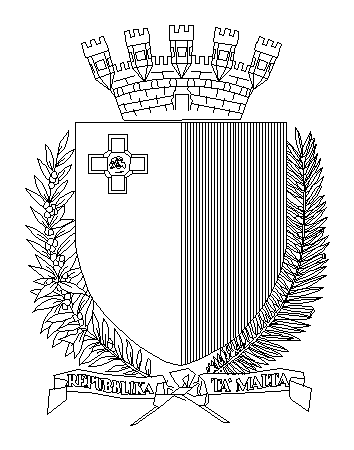 